FORMULARIO DE INSCRIPCIONPor favor complete un formulario por personaInformación Personal Apellido:Nombre/s:								M/FDirección postal:Ciudad:				Código postal:			País:Número Telefónico:E-mail:Nombre de su ANSG/RC:Cargo en su Fraternidad:Idiomas:    ꙱ Inglés      ꙱ Francés      ꙱ EspañolSolicitudes especiales (dieta/movilidad/otros):  Persona a notificar en caso de emergencia:Nombre:Dirección:	País:Número Telefónico:E-mail:Alojamiento en:IBIS STYLES HOTEL  Solamente Habitaciones Doble. Deseo compartir la habitación con: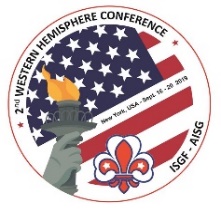 Cantidad de noches:  	Fecha de Check-in: 	Fecha de Check-out: Fecha de noche(s) extra: Costo de noches extra antes de la Conferencia: $227.26 por hab. (Incl. tax, SIN desayuno.)  		Luego de la Conferencia (Sept. 20-24), el hotel ofrece un 15% de descuento (del mejor precio disponible) (NO incluye desayuno)Fecha de noche(s) extra:Paseos post-Conferencia꙱ Paseo 1:  Ciudades de Washington DC, Filadelfia y Nueva York: Paseo de tres días (20 al 22 de setiembre de 2019): $578 por persona en base doble/para base sencilla, sume $140 / para base triple o cuádruple, reste $40 por persona (2 camas dobles por habitación) Depositar $75 por persona al reservar. Depositar saldo el 21 de Julio de 2019꙱ Paseo 2: Cataratas Del Niagara: Paseo de tres días (20 al 22 de setiembre de 2019) $687 por persona en base doble / sume $276 por base sencilla. Se requiere pasaporte con visa Canadiense.꙱ Paseo 3: New York City: Paseo de dos dias (20 y 21 de setiembre de 2019): 1er Dia: Visita  al crucero expreso de la Estatua de Libertad, Observatorio “One World Trade”, Monumento Conmemorativo de 9/11, “Times Square”.2do Dia: Tour en Omnibus Metropolitano, Harlem and Museo de Historia Natural, Espectáculo de almuerzo en Broadway. Precio: $350.00Los paseos se organizarán siempre que haya 30 o más participantes.Política de CancelaciónSi su reserva se cancela antes del 18 de agosto de 2019: 50% de reembolsoSi su reserva se cancela después del 18 de agosto de 2019: NO hay reembolsoDetalles de Pago Cuota de inscripción: $ 650.00 p/p del 16 al 20 de setiembre de 2019. Incluye: hotel (4 noches), transporte, desayunos continentales, coffee-breaks, almuerzos, cenas de bienvenida y de despedida y cena en Crucero.Se debe remitir a nuestra cuenta una cuota de inscripción no reembolsable de USD 300 por persona + tarifa de procesamiento de USD 10 ($ 310) a:CITIBANKTitular de la cuenta: Association des Anciens Scouts et Guides d’HaïtiNúmero de la cuenta: #23532544Routing #: 021000089Swift Code: Citi US 33Los giros se deben realizar sin costo para el receptor.Período de preinscripción hasta el 30 de abril de 2019.El importe total debe ser remitido antes del 30 de julio de 2019.Los formularios de inscripción para la participación en la Conferencia deben ser enviados por correo electrónico a Lyssa H. Dallemand (Secretaria Internacional ), a través de lysou6@aol.com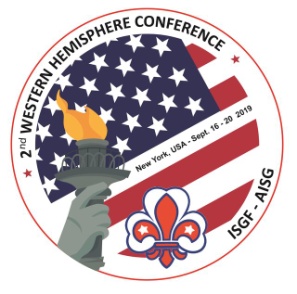 2da Conferencia Regional delHemisferio Occidental16–20 de Septiembre de 2019Nueva York EEUU2nd Western HemisphereRegion Conference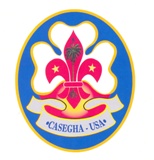 